Rímskokatolícka Farnosť Najsvätejšej Trojice 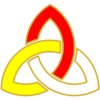 Košice – Pereš Gelnická 11, 040 11 KošiceTel. +421 907 863 557 , e-mail: peres@abuke.skPRIHLÁŠKA NA PRÍPRAVU K SVIATOSTI ZMIERENIA A EUCHARISTIEI. Údaje o prvoprijímajúcomI. Údaje o prvoprijímajúcomMeno a priezvisko:Dátum a miesto narodenia:Adresa:Rodičia:meno a priezvisko otca,meno a priezvisko matky (aj rodné),stav (cirkevne/civilne sobášení, rozvedení, ...),mobil, e-mail (stačí na jedného z rodičov)Škola a trieda:II. Náboženská výchova v škole (vhodnú odpoveď zakrúžkujte)II. Náboženská výchova v škole (vhodnú odpoveď zakrúžkujte)Dieťa navštevovalo vyučovanie predmetu náboženská výchova v 1. ročníku ZŠ?:   áno  –  nieDieťa navštevovalo vyučovanie predmetu náboženská výchova v 2. ročníku ZŠ?:   áno  –  nie  Dieťa navštevovalo vyučovanie predmetu náboženská výchova v 1. ročníku ZŠ?:   áno  –  nieDieťa navštevovalo vyučovanie predmetu náboženská výchova v 2. ročníku ZŠ?:   áno  –  nie  III. Prijatie sviatosti krstu (vhodnú odpoveď zakrúžkujte)Dieťa prijalo sviatosť krstu v našej farnosti Najsvätejšej Trojice, Košice – Pereš:     áno  –  nie Rok krstu:Dieťa prijalo sviatosť krstu v inej farnosti:     áno  –  nie    Miesto krstu (farnosť):Rok krstu:Dieťa prijalo krst v inej ako rímskokatolíckej cirkvi:     áno  –  nie Dieťa je nepokrstené:     áno  –  nie IV. Vyhlásenie rodičov Dotknutá osoba svojím podpisom potvrdzuje, že sa oboznámila s princípmi ochrany osobných údajov Rímskokatolíckej cirkvi v Slovenskej republike.  V  Košiciach               dňa ............................                              podpis rodiča ....................................................